уме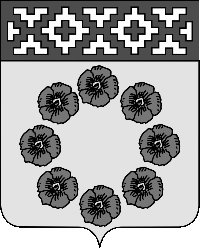 Администрация Пестяковского муниципального района Ивановской области 155650    р.п. Пестяки   ул. Ленина 4                                      E-mail: rayadm01@mail.ru ; www.pestyaki.ru «___» октября 2023 г.     № ___          Совет Пестяковского                                                                                              городского поселения                                                                                Ивановской области	Гоголеву А.В.Уважаемый Александр Валерьевич!Администрация Пестяковского муниципального района направляет Вам представление к   проекту решения Совета Пестяковского городского поселения «О внесении изменений и дополнений в решение Совета Пестяковского городского поселения от 20.12.2022 года № 202 «О бюджете Пестяковского городского поселения на 2023 год и на плановый период 2024 и 2025 годов». В соответствии с Бюджетным кодексом Российской Федерации, Бюджетным процессом Пестяковского городского поселения от 26.09.2023 г. № 271 внесены следующие изменения и дополнения.   Доходы и расходы уменьшились на 46 459,50 руб., дефицит остался без изменения и составил 5 712 344,24 руб.                                                              ДоходыВ соответствии с доведенным письмом УФК по Ивановской области уменьшились акцизы на нефтепродукты, направляемые на формирование дорожных фондов, на сумму 46 459,50 руб.Расходы       1. Муниципальная программа «Комплексное развитие систем коммунальной инфраструктуры в Пестяковском городском поселении» уменьшена на сумму 46 459,50 руб., по мероприятию «Содержание дорог общего пользования Пестяковского городского поселения в рамках дорожного фонда».  Соответственно внесены изменения в приложения:№ 2 «Доходы бюджета Пестяковского городского поселения по кодам классификации доходов бюджетов на 2023 год и плановый период 2024 и 2025 годов»;№ 3 «Источники внутреннего финансирования дефицита бюджета Пестяковского городского поселения на 2023 год и на плановый период 2024 и 2025 годов»;№ 4 «Распределение бюджетных ассигнований по целевым статьям (муниципальным программам Пестяковского городского поселения), группам, подгруппам видов расходов классификации расходов бюджета Пестяковского городского поселения на 2023 год»;№ 6 «Ведомственная структура расходов бюджет Пестяковского городского поселения на 2023 год»;№ 10 «Распределение бюджетных ассигнований по разделам и подразделам классификации расходов бюджета Пестяковского городского поселения на 2023 год и на плановый период 2024 и 2025 годов».Представлять проект решения Совета Пестяковского городского поселения «О внесении изменений в бюджет Пестяковского городского поселения на 2023 год и на плановый период 2024 и 2025 годов» на заседании Совета будет начальник Финансового отдела И. Е. Тюрикова.ГлаваПестяковского муниципального района                                                                      А.Н. Груздев 